http://publicsource.org/sites/default/files/project/logo/under-the-keystone-logo-web.png     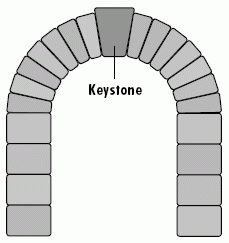 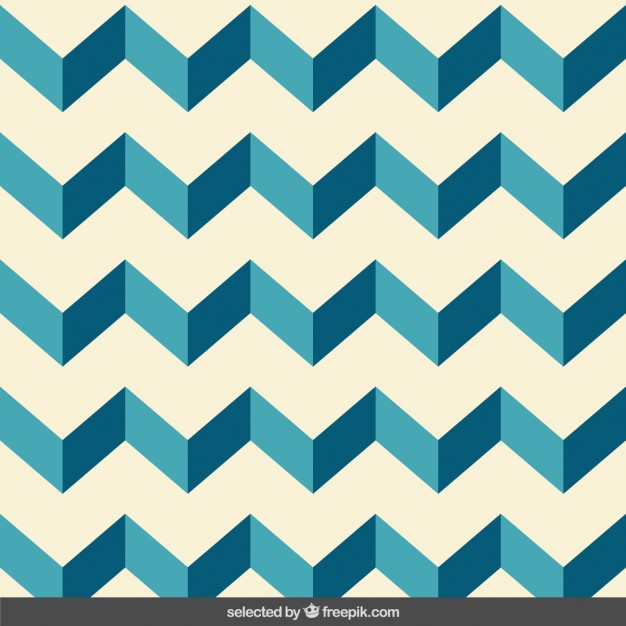 